Положение о Попечительском Совете ГБПОУ РО «Красносулинский колледж промышленных технологий»Общие положения	Положение о Попечительском Совете ГБПОУ РО «ККПТ» (далее -Колледж, Положение, Совет) разработано на основании статьи 26 части 4 Федерального закона от 29.12. 2012 № 273-ФЗ «Об образовании в Российской Федерации» и Устава образовательного учреждения.Настоящее Положение устанавливает порядок формирования Совета, срок полномочий, компетенции и порядок его деятельности.Главной целью Попечительского Совета является содействие в решении актуальных задач развития образовательного учреждения, формирования ее как центра подготовки квалифицированных специалистов, способных решать задачи прикладного характера на уровне современных требований; консультационная деятельность; содействие во внедрении новейших информационных и педагогических технологий, содействие в обеспечении конкурентоспособности на отечественном рынке образовательных услуг; защита прав и интересов обучающихся и работников; развитие инициативы родительской общественности.  По настоящему Положению Попечительский Совет является коллегиальным органом самоуправления, действует на принципах добровольности, равноправия своих членов и не является юридическим лицом.Попечительский Совет действует на основе следующих принципов: добровольного членства, равноправия членов и гласности.Настоящее Положение является локальным нормативным актом, регламентирующим деятельность образовательной организации.Изменения и дополнения в настоящее положение могут вноситься по инициативе администрации колледжа, Попечительского совета, Совета колледжа. Решение о внесении изменений и дополнений принимается на заседании Совета Учреждения, согласуется на заседании попечительского совета и утверждается директором колледжа.Порядок формирования СоветаПопечительский Совет формируется на основании письменных заявлений. Состав Совета первоначально утверждается советом Учреждения. После утверждения первоначального состава попечительского совета другие его члены включаются самим Попечительским Советом. Срок полномочий Совета 3 года.Решение о включении в члены Попечительского Совета принимается Советом простым большинством голосов. В состав Попечительского совета входит не менее 9 человек.В состав Попечительского Совета могут входить: участники образовательных отношений, социальные партнеры образовательного учреждения, представители общественных и благотворительных организаций, заинтересованных в деятельности Учреждения, представители органов исполнительной власти и органов местного самоуправления, представители средств массовой информации, представители организаций различных организационно - правовых форм, частные предприниматели и физические лица.Деятельность Совета осуществляется под руководством председателя и секретаря, избранных из его состава. Председатель, секретарь и члены Попечительского Совета избираются на весь срок деятельности Совета и могут быть освобождены от исполнения этих обязанностей по их письменному заявлению или при наличии иных оснований по решению большинства голосов членов Попечительского Совета.В случае досрочного выбытия одного из членов Попечительского Совета его состав может быть пополнен путем избрания нового члена. Полномочия новых членов Попечительского совета ограничены общим сроком деятельности Попечительского совета.Члены Попечительского Совета осуществляют свою деятельность безвозмездно без отрыва от основной производственной и служебной деятельности.Организация и управление СоветомРаботу Попечительского Совета организуют его председатель и секретарь.Высшим органом управления Попечительского Совета является его общее собрание, которое правомочно принимать решения по всем вопросам его деятельности.Общее собрание Совета проводится по мере необходимости, но не реже четырех раз в год. Дата проведения очередного собрания и созыв внеочередного собрания определяются по решению председателя и по согласованию с руководителем образовательной организации.Решения Совета считаются правомочными, если в общем собрании принимает участие не менее двух третей его членов. Решения принимаются простым большинством голосов и доводятся до сведения всех заинтересованных лиц. При равном количестве голосов решающим является голос председателя. Решения оформляются протоколом заседания, который подписывается председателем и секретарем Попечительского Совета.По настоящему Положению общее собрание Попечительского Совета:избирает председателя и секретаря Совета;определяет основные направления деятельности Совета;определяет размеры вступительных и членских взносовустанавливает порядок распределения доходов, виды, размеры и направления использования средств и имущества Совета;рассматривает и утверждает годовой отчет Совета;решает вопросы о реорганизации и ликвидации Совета.По настоящему Положению председатель Попечительского Совета:утверждает решения и рекомендации Совета;решает вопросы по заключению договоров и соглашений, связанные с деятельностью Совета;- представляет Совет перед органами власти и управления, а также в отношениях с юридическими и физическими лицами;делегирует свои полномочия членам Совета.По настоящему Положению члены Попечительского Совета:вносят предложения по повестке дня, по порядку проведения общего собрания Совета;организовывают подготовку отчетов по результатам реализации проектов и программ Совета;осуществляют иную деятельность в соответствии с настоящим Положением.На общем собрании Попечительского Совета председательствует председатель, а в случае его отсутствия - один из членов по решению Совета.Уведомление о проведении общего собрания направляется членам Совета не позднее, чем за 7 дней до даты проведения собрания по средствам телефонной связи, электронной почте или иными доступными способами.Директор колледжа и его заместители участвуют в заседания Попечительского Совета с правом совещательного голоса.Регламент работы СоветаПопечительский Совет представляет свои интересы, интересы отдельных организаций, представители которых входят в состав Совета, в федеральных и местных органах исполнительной власти, общественных организациях, средствах массовой информации, а также в отношениях с другими образовательными организациями и отдельными гражданами.Попечительский Совет осуществляет свои функции в пределах компетенции, определенной настоящим Положением, руководствуется Уставом образовательной организации и действующим законодательством Российской Федерации.Представители Попечительского Совета могут входить в состав приемной и государственной аттестационной комиссий.Попечительский Совет действует на основе добровольности, равноправия его членов, гласности, в тесном контакте с директором и Советом учреждения.Члены Совета осуществляют свою деятельность на общественной основе, без отрыва от основной рабочей деятельности.Попечительский Совет не вправе вмешиваться в текущую организационно-распорядительную деятельность образовательной организации.Решения Попечительского Совета по вопросам его компетенции носят рекомендательный и консультативный характер.Функции и задачи деятельности СоветаПопечительский Совет осуществляет следующие функции:проведение оценки образовательной и внедренческой деятельности колледжа и соответствие результатов согласно поставленным целям и задачам Совета;рассмотрение жалоб и заявлений, обучающихся и иных лиц на действия (бездействие) педагогического и административного персонала Колледжа;содействие в привлечении внебюджетных средств для дальнейшего развития, укрепления и расширения материальной базы Колледжа.К основным задачам деятельности Попечительского Совета относятся:- содействие в финансировании и реализации перспективных инициатив и нововведений, новых информационных технологий, способствующих обновлению содержания образовательных программ;- содействие в развитии системы непрерывного экономического, духовного и нравственного воспитания обучающихся, становлении их деловых и профессиональных качеств; - содействие в установлении и развитии технического и культурного сотрудничества;- содействие в создании объектов учебного, культурного и социально-бытового назначения, приобретении материальных ценностей, необходимых для учебного процесса;- социальная защита студентов, слушателей и работников Колледжа;- пропаганда результатов образовательной, практической и иной общественно - полезной работы образовательного учреждения;- привлечение добровольных взносов различных физических, юридических лиц, общественных организаций. В качестве добровольного взноса могут быть приняты как денежные средства, так и иное имущество, выполнение работ или услуг; - установление связей с работодателями, службами занятости населения, органами государственной власти, органами местного самоуправления, средствами массовой информации, другими организациями, родителями (законными представителями) студентов, выпускниками колледжа;- содействие в создании и публикации учебных, методических, рекламных и других материалов и пособий;- содействие в проведении инновационной образовательной деятельности колледжа, повышающей эффективность и качество образования;- участие в реализации конкретных мероприятий, способствующих формированию привлекательного имиджа Колледжа.Попечительский Совет несет ответственность за:- соблюдение в процессе осуществления своей деятельности, законодательства в сфере образования;- соблюдение	гарантий	прав	участников образовательного процесса;компетентность принимаемых решений;развитие принципов общественно – государственного управления и самоуправления образовательной деятельностью;за упрочнение авторитета колледжа.Попечительский Совет в своей деятельности может осуществлять и другие права в рамках своей компетенции в соответствии с действующим законодательством Российской Федерации.Имущество и средства СоветаИмущество и средства Совета формируются за счет добровольных вступительных и членских взносов, взносов целевого назначения, пожертвований, дарений, завещаний физических и юридических лиц, а также других общественных организаций, средств от передачи авторами или их правопреемниками авторских прав на использование изобретений, рационализаторских предложений, печатных работ, методических и учебных пособий и т.п., доходов от проведения лотерей, аукционов и других платных мероприятий, иных поступлений, не запрещенных законодательством на осуществление проектов и программ, реализуемых образовательной организацией.Попечительский Совет может иметь в своем пользовании имущество, переданное ему в пользование его учредителями, членами или иными физическими или юридическими лицами на основании соответствующего гражданско-правового договора, в том числе в безвозмездное и бессрочное пользование.Контроль за хозяйственной и финансовой деятельностью попечительского совета, поступлением и расходованием средств осуществляет ревизионная комиссия образовательного учреждения.Накопление денежных средств, полученных от деятельности Попечительского Совета, осуществляется на счете образовательного учреждения.Денежные средства Попечительского Совета расходуются в соответствии с его целями и задачами и не подлежат распределению между членами Совета.Об использовании денежных средств председатель попечительского совета информируют всех вкладчиков, путем представления ежегодного отчѐта о расходовании денежных средств.Реорганизация, ликвидация СоветаЛиквидация и (или) реорганизация Попечительского Совета производятся по решению общего собрания Совета либо по решению суда.При ликвидации Попечительского Совета, находившиеся в пользовании и распоряжении Совета денежные средства и имущество, оставшиеся после расчетов с кредиторами, направляются на финансовую и материальную поддержку уставной деятельности образовательной организации.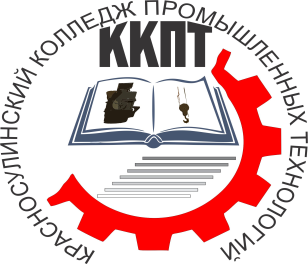 МИНИСТЕРСТВО ОБЩЕГО И ПРОФЕССИОНАЛЬНОГООБРАЗОВАНИЯ РОСТОВСКОЙ ОБЛАСТИГОСУДАРСТВЕННОЕ БЮДЖЕТНОЕ ПРОФЕССИОНАЛЬНОЕ ОБРАЗОВАТЕЛЬНОЕ УЧРЕЖДЕНИЕРОСТОВСКОЙ ОБЛАСТИ«Красносулинский колледж промышленных технологий»Рассмотренона заседании Совета колледжапротокол №__от «___»_________20 _ г.УТВЕРЖДАЮДиректор ГБПОУ РО «ККПТ»___________ Г. Ю. Вакулина «___» _____________20 _ г.